2020 POSCO Asia Fellowship Recruitment AnnouncementPOSCO TJ Park Foundation operates 「POSCO Asia Fellowship」 program to supportyoung prospective intellectuals to grow as global leaders through master’s or Doctoral courses in Korea.We are looking for promising Asian students who will lead the 21st century with POSCO.1. Criteria • Asians that earned bachelor’s degree who have the potential to grow as a leader in their respective country• Students seeking enrollment in Korean graduate school in fall semester of 2020 or spring semester of 2021※Those who hold the citizenship of non-Asian countries or Korea are excluded 2. Benefits  • Tuition and Living expenses for 4 semesters during master’s∙doctorate course in Korea   (Living expenses : Approx. USD 900/month)3. How to apply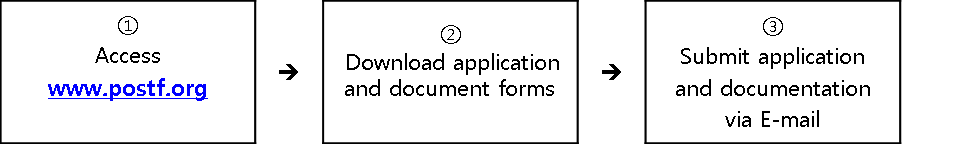 • Access the homepage during application period and submit application and evidential documents via E-mail• Submit to : Asia Fellowship manager at POSCO TJ Park Foundation  asiafellowship@postf.org• Documents to submit : ① Application and Statement of Purpose            ② Letter of Recommendation③ Certificate of Enrollment/ Graduate/ Employment   ④ Transcript⑤ Language certificate                           ⑥ Proof of Citizenship Document4. Schedule   • Application submission : January 1~31, 2020 *based on Korean time  • Interview : Fabruary 2020 • Result announcement : End of March 2020  2020 POSCO ASIA FELLOWSHIPApplication Checklist1) Name of Applicant : 2) Country : * Please submit all documents in PDF file and check (√) in the appropriate box2020 POSCO ASIA FELLOWSHIPForm 1. Application Form Please type or print in English or Korean.Ⅰ. Admissions Type                                              Check the appropriate box and indicate your desired program of study. You may apply to only one program□ Master's Program          □ Combined Master's/Doctoral Program          □ Doctoral Program Ⅱ. Desired University& Major□ Fall semester of 2020       □ Spring semester of 2021※ Scholarships will be available for enrollment in Universities and majors as above.  ※ Recommended University List   Seoul National University/ Korea University/ Yonsei University/ Sogang University/ KDI School/ POSTEC   Ewha Womans University/ Hankuk University of Foreign Studies/ The Academy of Korean Studies     Sungkyunkwan University/Hanyang University/ Chung Ang University/ Kyung Hee University※ MBA program is excluded.Ⅲ. Personal Information① Full Name :                                                                                                    Family/Last(姓)                   First(名)                         Middle(if any)② Gender : □ Male.  □ Female.    ③ Marital Status: □ Single  □ Married③ Nationality :                               Place of Birth :                                  Date of nationality acquisition (DD/MM/YY) :                                                   Date of Birth (DD/MM/YY) :                                                               Passport Number :                     /                          ④ Contact InformationE-mail :                                Phone(Must start with the country code) :                                                                   Address:                                   Ⅳ. Academic History	Ⅴ. Employment History	Ⅶ. Other Scholarships InformationOther Scholarships Receiving(during studying in Korea) :                                        Sponsor :                                  Amount (USD/year) :                            Period of receiving other scholarships :                                                        I declare that the information contained in this application is complete, accurate and true. I understand that any untrue, misleading or omitted information may result in my disqualification from further consideration for admission and may cause for the rescinding of any offer of admission, or for discipline, dismissal, or revocation of degree if discovered at a later date. I agree to abide by the rules and regulations of POSCO ASIA FELLOWSHIP and will take full responsibility for any problems arising from failing to adhere to the same.                                  Applicant’s Signature               Date(DD/MM/YY)Form 2. Statement of Purpose• Please type or print in English or Korean.• Please feel free to attach additional sheets if necessary.Form 3. Letter of Recommendation*The recommender is limited to the professor from the applicant's university or to the supervisor where the applicant works* Please type or print in English or Korean. This form is two pages in lengthRecommender:Signature: Date:Application DocumentsApplication DocumentsSubmission StatusSubmission StatusApplication DocumentsApplication DocumentsYesNo1Application Form (Form 1)2Statement of Purpose (Form 2)3Letter of Recommendation (Form 3) 4Certificate of Bachelor’s degree or Bachelor’s Diploma (Original)5Bachelor’s degree Transcript (Original)6Certificate of Master’s degree of Master’s Diploma (Original)7Master’s degree Transcript (Original)8Certificate of Employment (Original)9Applicant’s Proof of Citizenship Document10Certificate of Valid English Proficiency Test11Certificate of Valid TOPIKUniversityDepartmentMajorDate(dd/mm/yyyy)Name of University(or Graduate School) CountryDepartment/MajorDegreeGPA~~~Date(dd/mm/yyyy) Institution/CompanyDepartmentResponsibilities Detail~~~Ⅵ. Language Proficiency (including Korean) *TOEFL, TOEIC, GRE score /TOPIK LevelⅥ. Language Proficiency (including Korean) *TOEFL, TOEIC, GRE score /TOPIK LevelⅥ. Language Proficiency (including Korean) *TOEFL, TOEIC, GRE score /TOPIK LevelⅥ. Language Proficiency (including Korean) *TOEFL, TOEIC, GRE score /TOPIK LevelDate(dd/mm/yyyy)LanguageName of testScore/LevelSelf-Introduction * including financial situation, various activities like research, group activity, etc.Goal of study & Study plan Plan of Research and Future Career□ Research Plan in Korea□ Future plan after study in KoreaName of ApplicantNationalityName of RecommenderNationalityUniversityPosition or TitleTel No.E-mailRecommender IntroductionRecommender IntroductionRecommender IntroductionRecommender Introduction*please include the explanation of the relationship to the applicant.*please include the explanation of the relationship to the applicant.*please include the explanation of the relationship to the applicant.*please include the explanation of the relationship to the applicant.Opinions of RecommendationOpinions of RecommendationOpinions of RecommendationOpinions of Recommendation* please include applicant’s capability, strengths, and weaknesses(interest for intended major, academic potential, responsibility, creativity, communication skills and others).* please include applicant’s capability, strengths, and weaknesses(interest for intended major, academic potential, responsibility, creativity, communication skills and others).* please include applicant’s capability, strengths, and weaknesses(interest for intended major, academic potential, responsibility, creativity, communication skills and others).* please include applicant’s capability, strengths, and weaknesses(interest for intended major, academic potential, responsibility, creativity, communication skills and others).